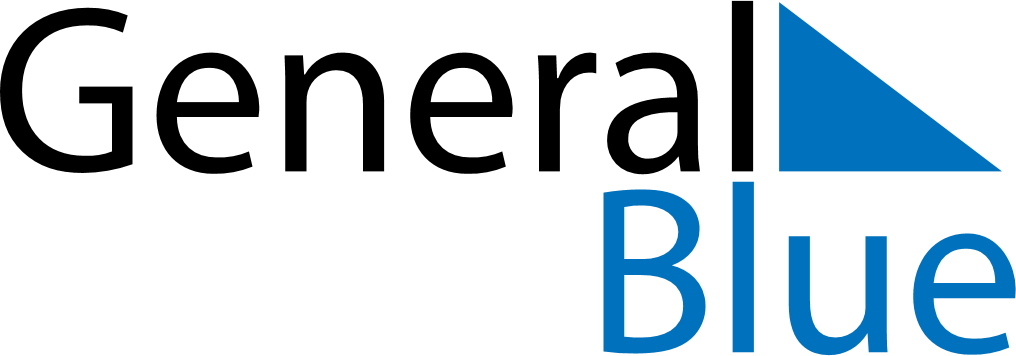 May 2020May 2020May 2020LesothoLesothoSundayMondayTuesdayWednesdayThursdayFridaySaturday12Workers’ Day34567891011121314151617181920212223Ascension Day24252627282930Africa Day/ Heroes’ Day31